MODULO PER DICHIARAZIONI E PRESENTAZIONE DELLA PROPOSTA DI SPONSORIZZAZIONE(da riportare su carta intestata dello sponsor)Con riferimento all’AVVISO PUBBLICO PER LA SPONSORIZZAZIONE PER MANIFESTAZIONI EVENTI ESTATE 2024 PROMOSSE DAL COMUNE DI SAN MARZANO DI SAN GIUSEPPE inconformità alle disposizioni degli artt. 46-47 D.P.R. 28.12.2000, n. 445, e consapevole delle sanzioni penali previste dall'articolo 76 dello stesso Decreto per le ipotesi di falsità in atti e dichiarazioni mendaci ivi indicateIl/La sottoscritto/anato/a a	ilC.F.il/la quale interviene nel presente atto in qualità di Legale Rappresentante dell’operatore economicoAvente sede legale inC.F. / P. IVANumero iscrizione al registro delle impreseTelefono	e-mail-pecBreve illustrazione dell’attività esercitata, della sua dimensione economica e delle politiche di marketingPROPONEal Comune di SAN MARZANO DI SAN GIUSEPPE la seguente domanda di sponsorizzazioneEvento Evento EventoEvento Eventonella sua interezza, ivi compreso Piano della sicurezza, costi SIAE, le Forniture di Palchi attrezzati, service audio-luci, strumenti e strumentazioni, vitto e alloggio artisti e di tutte le altre attrezzature che si renderanno necessarie per la realizzazione della stessa manifestazioneSpecificare nel dettaglio le modalità attraverso le quali intendono realizzare l’evento: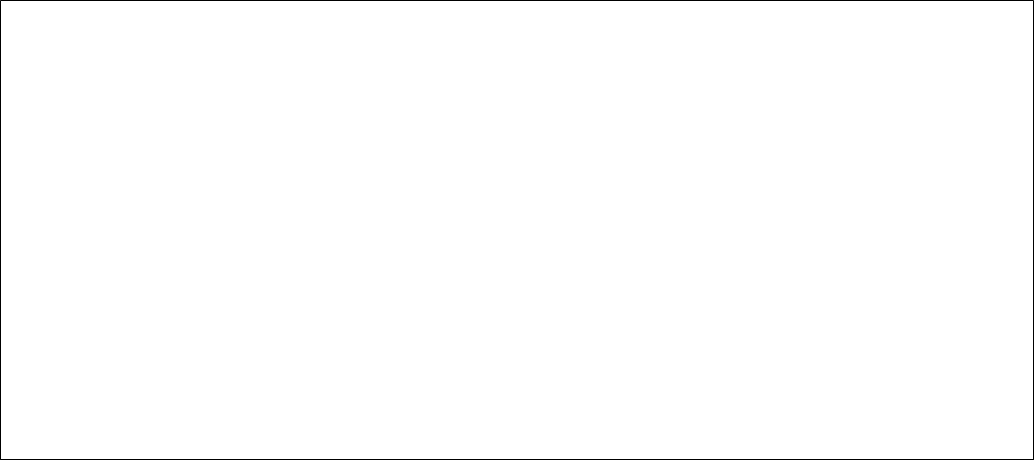 Specificare nel dettaglio le modalità attraverso le quali intendono valersi delle controprestazioni del Comune:A TAL FINE DICHIARAdi impegnarsi ad assumere tutte le condizioni contenute nell’avviso pubblico approvato con Determinazione n.	del	;l’assenza di cause ostative a contrarre con la Pubblica Amministrazione, nonché di l’assenza di contenzioso con l’Amministrazione comunale;di essere in possesso dei requisiti richiesti dall'art. 7 del suddetto avviso;di essere in regola con tutti gli obblighi contributivi e fiscali previsti dalla normativa vigente;l’inesistenza di impedimenti derivanti dalla normativa antimafia o dall'assoggettamento a misure di prevenzione;di accettare espressamente lo schema di contratto di sponsorizzazione o collaborazione posto a base della procedura selettiva;di assumersi tutte le responsabilità e di farsi carico degli adempimenti inerenti e conseguenti al messaggio pubblicitario, alle relative autorizzazioni, al pagamento di eventuali tributi o canoni.DataFirma del Rappresentante Legale..........................................…Allega:copia di documento di identità del sottoscrittorecurriculum aziendaleINFORMATIVA AI SENSI DELL’ART. 13 DEL REGOLAMENTO UE 2016/679Ai sensi e per gli effetti dell’art.13 del Reg. UE 2016/679 “Regolamento generale sulla protezione dei dati personali”, si forniscono le seguenti informazioni  relative  al trattamento  dei  dati  comunicati  direttamente dagli interessati ai fini della presente procedura.Titolare del Trattamento Comune di San Marzano di San Giuseppe nella persona del Sindaco pro tempore, con sede in Piazza Casalini n. 9 - email: protocollo@pec.comunesanmarzano.ta.itBase giuridica e finalità del trattamentoLa base giuridica del trattamento è costituita da Reg. UE  2016/680,  dal  D.Lgs.196/2003,  dalla  Legge 241/1990. Il trattamento dei dati personali forniti in sede di partecipazione alla procedura è finalizzato allo svolgimento delle funzioni pubbliche e dei compiti di interesse pubblico connesse al presente procedimento.Luogo del trattamentoIl trattamento dei dati forniti avverrà presso il Comune di  San  Marzano  di San Giuseppe  e potrà  avvenire anche con procedure informatizzate. Il personale che eseguirà  il  trattamento  sarà  debitamente  a  ciò autorizzato e formato nonché tenuto a garantire la riservatezza dei dati trattati.Durata della conservazione dei DatiI dati trattati saranno conservati per il periodo di tempo richiesto per il raggiungimento delle  finalità  e comunque non oltre il periodo di tempo richiesto per la conservazione degli atti amministrativi.Modalità di trattamentoIl trattamento dei dati è effettuato in modo da garantire sicurezza e riservatezza dei  medesimi,  mediante strumenti e mezzi cartacei, informatici e telematici idonei, adottando misure di sicurezza tecniche  e amministrative atte a ridurre il rischio di perdita, uso non corretto, accesso non autorizzato, divulgazione e manomissione dei dati. I dati saranno trattati da personale allo  scopo  nominato  ed  autorizzato, nominativamente individuato nonché appositamente formato.Trasferimento dei datiIl Comune di San Marzano di San Giuseppe non trasferirà i dati personali in Stati terzi non appartenenti all’Unione Europea né ad organizzazioni internazionali.Inesistenza di processo decisionale automatizzatoIl Comune di San Marzano di San Giuseppe non adotta alcun  processo  automatizzato,  ivi  inclusa  la profilazione di cui all'art. 22, paragrafi 1 e 4, GDPR.ReclamoGli interessati potranno, laddove ricorrano  i  presupposti,  inoltrare  eventuale  reclamo  all’Autorità  di Controllo italiana il Garante per la protezione dei dati personali - Piazza Venezia n.11 - 00186 – Roma www.garanteprivacy.it